Konak Çınarlı Mesleki ve Teknik Anadolu Lisesi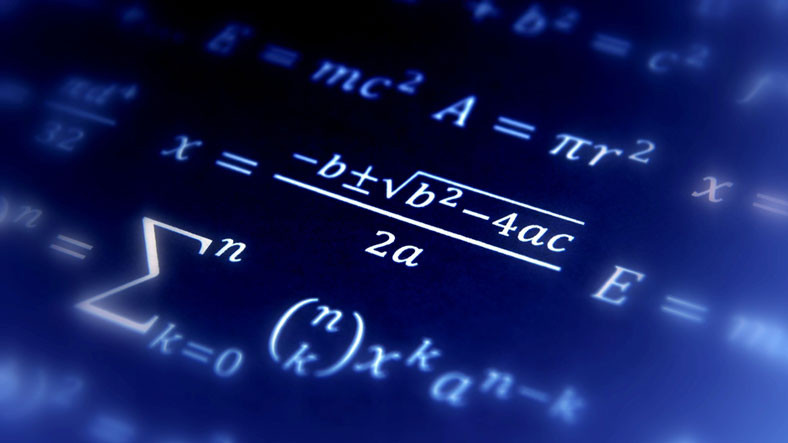 MATEMATİKZÜMRESİ YILLIK PLANLARIVE ZÜMRE TUTANAĞI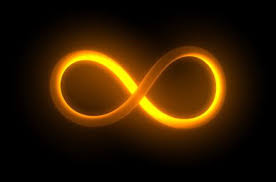 2018-2019 EĞİTİM-ÖĞRETİM YILI